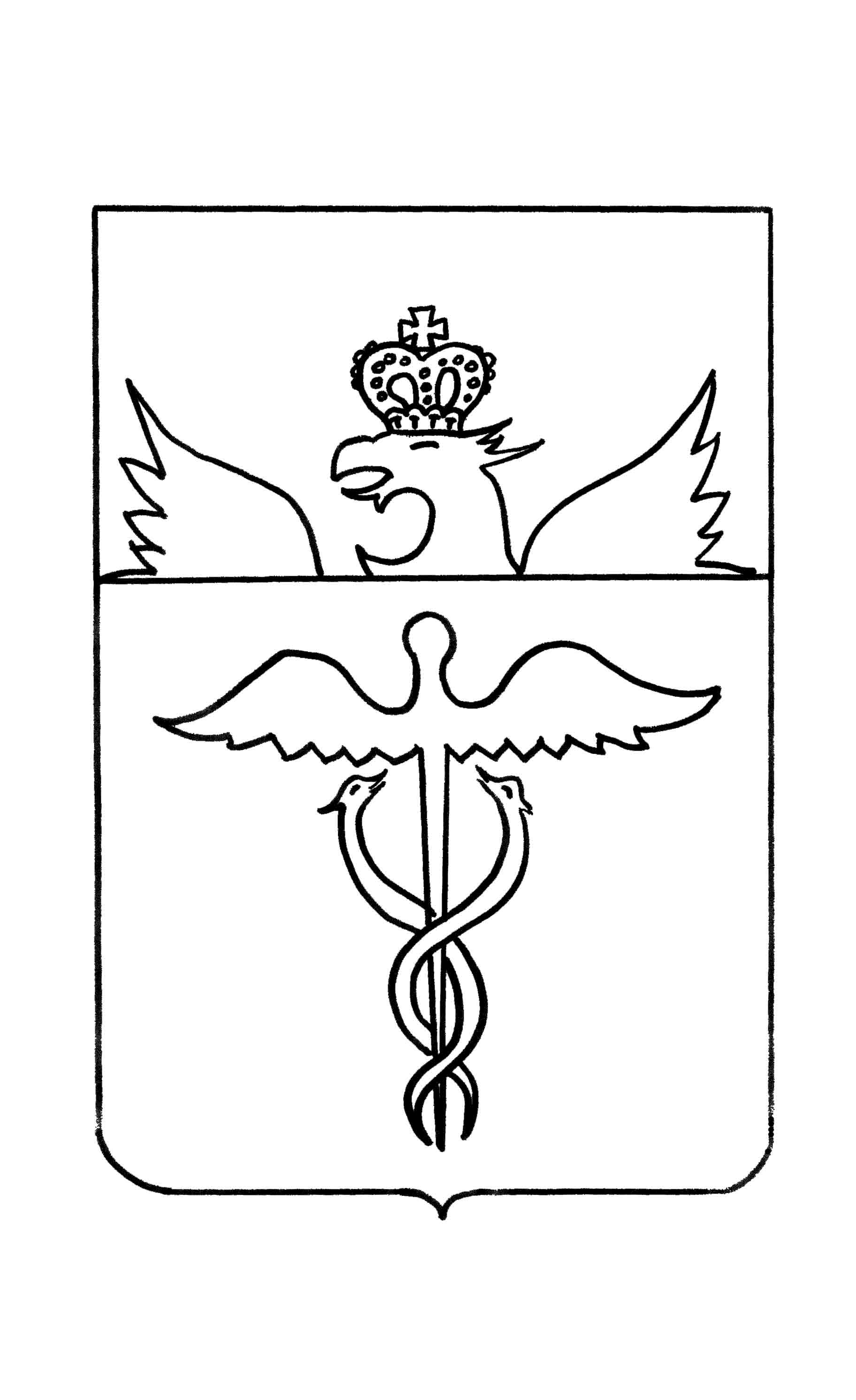 Совет народных депутатов Бутурлиновского городского поселения Бутурлиновского муниципального района Воронежской областиР Е Ш Е Н И Еот 31.03.2016 г. № 49 г. БутурлиновкаОб утверждении Положения о порядке представления лицами, замещающими муниципальные должности в Бутурлиновском городском поселении Бутурлиновского муниципального района Воронежской области, сведений о доходах, расходах, об имуществе и обязательствах имущественного характера (в редакции решения от 24.08.2017 г. № 117)В соответствии с Федеральными законами от 25.12.2008 № 273-ФЗ «О противодействии коррупции», от 03.12.2012 № 230-ФЗ «О контроле за соответствием расходов лиц, замещающих государственные должности, и иных лиц их доходам», законами Воронежской области от 02.05.2017 №30-ОЗ «О порядке принятия решения об осуществлении контроля за расходами лиц, замещающих муниципальные должности, а также за расходами их супруг (супругов) и несовершеннолетних детей в Воронежской области», законом Воронежской области от 02.06.2017 № 45-ОЗ «О предоставлении гражданами, претендующими на замещение отдельных муниципальных должностей и должностей муниципальной службы, и лицами, замещающими указанные должности в органах местного самоуправления муниципальных образований Воронежской области, сведений о доходах, расходах, об имуществе и обязательствах имущественного характера», Совет народных депутатов Бутурлиновского городского поселения (в редакции решения от 24.08.2017 г. № 117)РЕШИЛ: 1. Утвердить Положение о порядке представления лицами, замещающими муниципальные должности в Бутурлиновском городском поселении Бутурлиновского муниципального района Воронежской области, сведений о доходах, расходах, об имуществе и обязательствах имущественного характера согласно приложению. 2. Опубликовать настоящее решение в официальном периодическом печатном издании «Вестник муниципальных правовых актов Бутурлиновского городского поселения Бутурлиновского муниципального района Воронежской области» и разместить на официальном сайте органов местного самоуправления Бутурлиновского городского поселения в информационно-телекоммуникационной сети «Интернет». 3. Решение вступает в силу со дня его официального опубликования.Приложение к решению Совета народных депутатов Бутурлиновского городского поселения от 31.03.2016 г. № 49Положение о порядке представления лицами, замещающими муниципальные должности в Бутурлиновском городском поселении Бутурлиновского муниципального района Воронежской области, сведений о доходах, расходах, об имуществе и обязательствах имущественного характера1. Настоящее Положение о порядке представления лицами, замещающими муниципальные должности в Бутурлиновском городском поселении Бутурлиновского муниципального района Воронежской области, сведений о доходах, расходах, об имуществе и обязательствах имущественного характера (далее - Положение) определяет порядок представления лицами, замещающими муниципальные должности в Бутурлиновском городском поселении Бутурлиновского муниципального района Воронежской области (далее - лицо, замещающее муниципальную должность), сведений о доходах, расходах, об имуществе и обязательствах имущественного характера, а также сведений о доходах, расходах супруги (супруга) и несовершеннолетних детей, об имуществе и обязательствах имущественного характера (далее - сведения о доходах, расходах, об имуществе и обязательствах имущественного характера).2. Сведения о доходах, расходах, об имуществе и обязательствах имущественного характера представляются по утвержденной указом Президента Российской Федерации от 23.06.2014 № 460 «Об утверждении формы справки о доходах, расходах, об имуществе и обязательствах имущественного характера и внесении изменений в некоторые акты Президента Российской Федерации» форме справки лицами, замещающими муниципальные должности, ежегодно не позднее 30 апреля года, следующего за отчетным периодом, специалисту администрации Бутурлиновского городского поселения ответственному за кадровую работу.3. Лицо, замещающее муниципальную должность, представляет ежегодно:а) сведения о своих доходах, полученных за отчетный период (с 1 января по 31 декабря) от всех источников (включая денежное вознаграждение, пенсии, пособия, иные выплаты), а также сведения об имуществе, принадлежащем ему на праве собственности, и о своих обязательствах имущественного характера по состоянию на конец отчетного периода;б) сведения о доходах супруги (супруга) и несовершеннолетних детей, полученных за отчетный период (с 1 января по 31 декабря) от всех источников (включая заработную плату, пенсии, пособия, иные выплаты), а также сведения об имуществе, принадлежащем им на праве собственности, и об их обязательствах имущественного характера по состоянию на конец отчетного периода;в) сведения о своих расходах, а также о расходах своих супруги (супруга) и несовершеннолетних детей по каждой сделке по приобретению земельного участка, другого объекта недвижимости, транспортного средства, ценных бумаг, акций (долей участия, паев в уставных (складочных) капиталах организаций), совершенной лицом, замещающим муниципальную должность, его супругой (супругом) и (или) несовершеннолетними детьми в течение календарного года, предшествующего году представления сведений (далее - отчетный период), если общая сумма таких сделок превышает общий доход данного лица и его супруги (супруга) за три последних года, предшествующих отчетному периоду, и об источниках получения средств, за счет которых совершены эти сделки.4. В случае обнаружения лицом, замещающим муниципальную должность, что в представленных им сведениях о своих доходах, об имуществе и обязательствах имущественного характера, а также сведениях о доходах, об имуществе и обязательствах имущественного характера супруги (супруга) и несовершеннолетних детей не отражены или не полностью отражены какие-либо сведения либо имеются ошибки, они вправе представить уточненные сведения специалисту администрации Бутурлиновского городского поселения ответственному за кадровую работу в течение одного месяца после окончания срока, указанного в пункте 2 настоящего Положения. 5. В случае непредставления по объективным причинам лицом, замещающим муниципальную должность, сведений о доходах, об имуществе и обязательствах имущественного характера супруги (супруга) и несовершеннолетних детей данный факт подлежит рассмотрению соответствующей комиссией, созданной в органе местного самоуправления Бутурлиновского городского поселения.6. Контроль за расходами лица, замещающего муниципальную должность, а также за расходами его супруги (супруга) и несовершеннолетних детей осуществляется в порядке, установленном Федеральным законом от 03.12.2012 № 230-ФЗ «О контроле за соответствием расходов лиц, замещающих государственные должности, и иных лиц их доходам», законом Воронежской области от 02.05.2017 №30-ОЗ «О порядке принятия решения об осуществлении контроля за расходами лиц, замещающих муниципальные должности, а также за расходами их супруг (супругов) и несовершеннолетних детей в Воронежской области. (в редакции решения от 24.08.2017 г. № 117)7. Сведения о доходах, расходах, об имуществе и обязательствах имущественного характера размещаются на официальном сайте органов местного самоуправления Бутурлиновского городского поселения и предоставляются средствам массовой информации для опубликования по их запросам в порядке, определенном решением представительного органа муниципального образования.8. Муниципальные служащие, в должностные обязанности которых входит работа со сведениями о доходах, расходах, об имуществе и обязательствах имущественного характера, виновные в их разглашении или использовании в целях, не предусмотренных законодательством Российской Федерации, несут ответственность в соответствии с законодательством Российской Федерации.9. Сведения о доходах, расходах, об имуществе и обязательствах имущественного характера, представленные в соответствии с настоящим Положением, приобщаются к личному делу лица, замещающего муниципальную должность.10. В случае непредставления или представления заведомо ложных сведений о доходах, расходах, об имуществе и обязательствах имущественного характера лицо, замещающее муниципальную должность, несет ответственность в соответствии с законодательством Российской Федерации.Глава Бутурлиновского городского поселения Председатель Совета народных депутатов Бутурлиновского городского поселения Е.Ф. Дмитренко Е.Н. Коржова